Temat : Zasada zachowania energii mechanicznej.Po lekcji  powinniście umieć zasadę zachowania energii mechanicznejWykazać słuszność zasady zachowania energii mechanicznejzasadę zachowania energii  wykorzystać  do opisu zjawisk Proponuję zanim zrobicie notatkę obejrzenie „ Fizyki od podstaw” https://www.youtube.com/watch?v=jon7KeZht28Przeczytajcie tekst na stronach 215-216 Przeanalizujmy co się dzieje z energią gdy jabłko spada z drzewa (wysokości h)Ep = max, bo h= max,  Ek= 0, bo v=0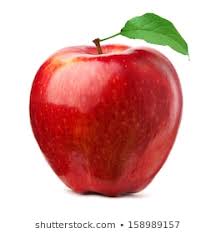                   W każdym punkcie pomiędzy istnieją Ep  i Ek takie, że ich suma jest zawsze stała.hEk = max, bo v= max, Ep =0, bo h = 0Na wysokości h jabłko ma energię potencjalną i jest ona największa, gdy zaczyna spadać zmniejsza się energia potencjalna(maleje wysokość ) a zwiększa się energia kinetyczna (rośnie prędkość). Energia kinetyczna w momencie zetknięcia jabłka z ziemią jest największa i równa maksymalnej energii potencjalnej na największej wysokości. Podobne przemiany zachodzą przy np., rzuceniu piłki do góry. Diagram na str 216 przedstawia też te zmiany.Proszę zróbcie notatkę z tej lekcji w zeszycie. Na następnej lekcji spróbuję rozwiązać dla Was przykładowe zadania. Po tej lekcji nie przesyłajcie mi swoich prac. 